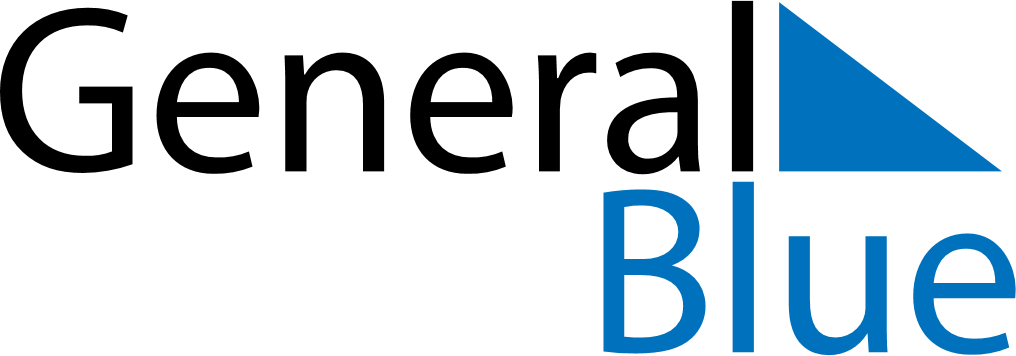 Daily Planner March 24, 2024 - March 30, 2024Daily Planner March 24, 2024 - March 30, 2024Daily Planner March 24, 2024 - March 30, 2024Daily Planner March 24, 2024 - March 30, 2024Daily Planner March 24, 2024 - March 30, 2024Daily Planner March 24, 2024 - March 30, 2024Daily Planner March 24, 2024 - March 30, 2024Daily Planner SundayMar 24MondayMar 25TuesdayMar 26WednesdayMar 27ThursdayMar 28 FridayMar 29 SaturdayMar 30MorningAfternoonEvening